Руководитель Агентства Гилль Анастасия АнатольевнаПсихолог 2 категории Терехина Татьяна ВладимировнаПсихологПлесовских Екатерина ПавловнаСтарший специалист по работе с семьей и детьми Сухинина Римма ЗуфаровнаСпециалисты по работе с семьей: Капшанова Альбина Ильдаровна,Дёмина Кристина Евгеньевна, Южакова Светлана ВячеславовнаМуниципальное автономное учреждение «Комплексный Центр социального обслуживания населения Вагайского района»odpniri@mail.ruГрафик работы: понедельник-пятницас 08:00 до 16:12обед: 12:00 до 13:00Выходные: суббота, воскресеньеТел.: 8(34539) 2 34 528(952) 673 99 52Адрес: 626240, Тюменская область, Вагайский район, с. Вагай, ул. Семакова 70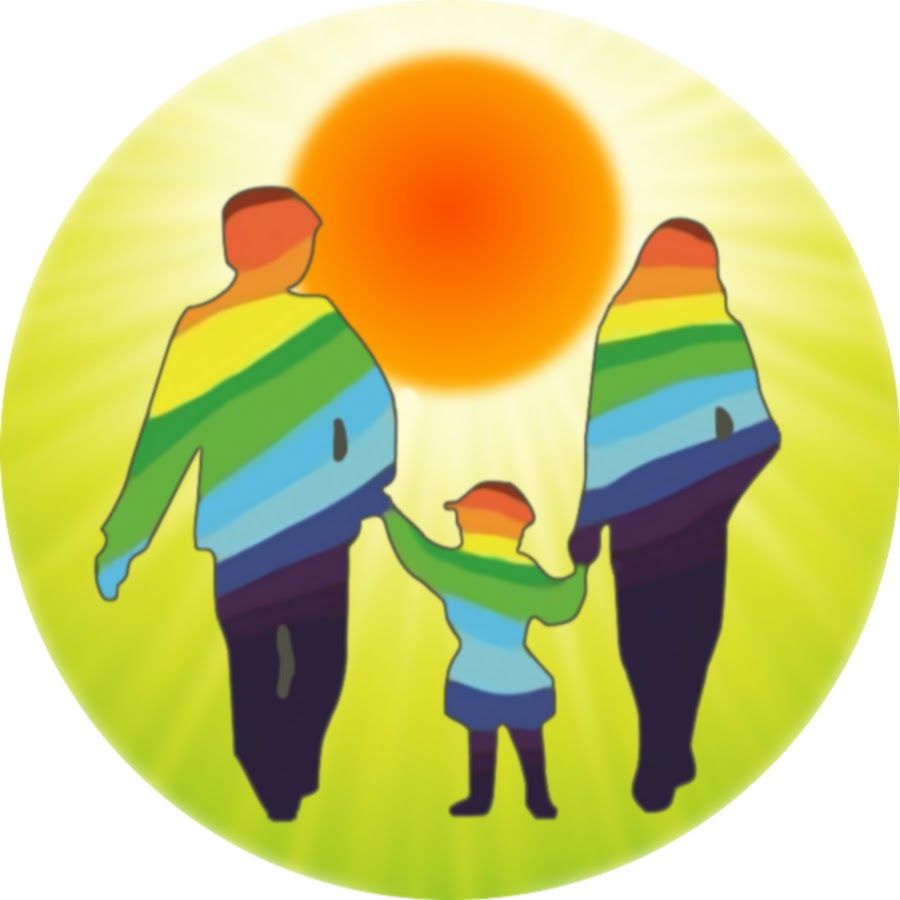 Агентство комплексного сопровождения, профилактики и экстренной помощи семьям с детьми.с. Вагай 2021 год.Федеральным законом "Об основах социального обслуживания населения" социальное обслуживание представляет собой деятельность по социальной поддержке, оказанию социально-бытовых, социально-педагогических, психолого-педагогических, социально-правовых услуг и материальной помощи, проведению социальной адаптации и реабилитации несовершеннолетних, находящихся в трудной жизненной ситуации.Услуги, которые Вы можете получить у нас:Оказание в условиях полустационара комплекса услуг несовершеннолетним по двум направлениям: профилактическое (трудности в социальной адаптации) 10 дней реабилитации, реабилитационное (внутрисемейные конфликты, нарушения прав, алко- и наркозависимости, конфликт с законом и т.д.) 18 дней реабилитации;Комплексная работа с семьями «группы особого внимания»;Работа по мотивации алко- и наркозависимых семей;Социальное сопровождение семей, в т.ч. замещающих;Профилактическая работа с семьями, в т.ч. работа семейных клубов и кружков;Служба экстренного реагирования;Телефон «Доверия»;Стационарная реабилитация несовершеннолетних по месту жительства в семейно-воспитательной группе;Школа замещающих родителей. Главная задача - обеспечение несовершеннолетним их активного образа жизни, адаптация их жизнедеятельности в "своей" среде. Как вид полустационарного социального обслуживания он включает в себя социально-бытовое, медицинское и культурное обслуживание несовершеннолетних, организацию их питания и отдыха.Служба краткосрочной реабилитации несовершеннолетних при Центре, рассчитано на одновременный прием от 10 до 15 несовершеннолетних. Работа Агентства строится в соответствии с утвержденным Положением о Центре социального обслуживания.Сотрудники, оказывающие услугиС несовершеннолетними, работают специалисты разных направлений: психолог 2 категории, старший специалист по работе с семьей и детьми, специалист по работе с семьей, специалист по трудовой деятельности.Так же идет межведомственное взаимодействие по реабилитации несовершеннолетних и профилактики семейного неблагополучия.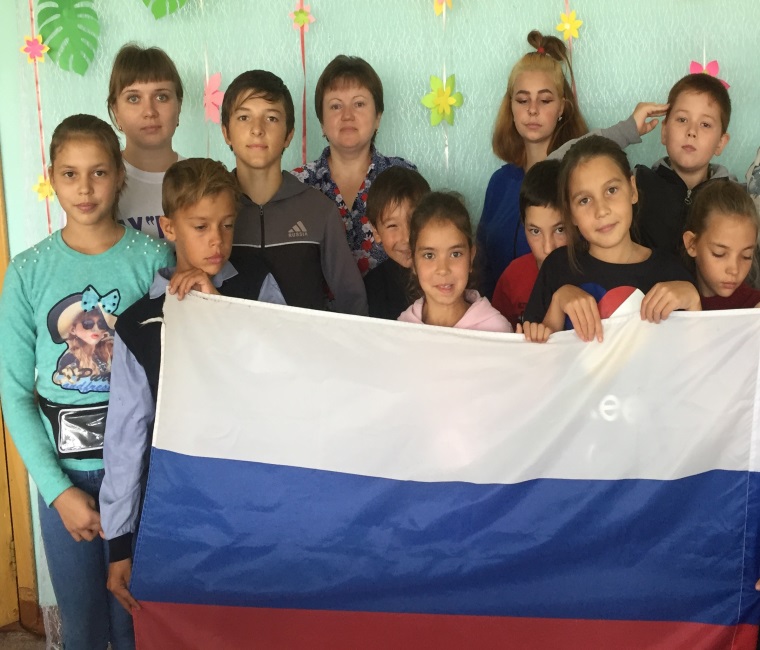 